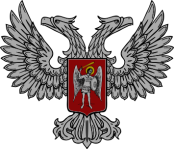 АДМИНИСТРАЦИЯ ГОРОДА ГОРЛОВКАРАСПОРЯЖЕНИЕглавы администрации20  января  2020 г.		                                         №  39-рг. ГорловкаОб установлении предельного уровня тарифа на проезд пассажиров вгородском электрическом транспорте	На исполнение пункта 6 Протокола расширенного совещания Главы Донецкой Народной Республики Пушилина Д.В. с главами администраций городов и районов Донецкой Народной Республики, министрами Донецкой Народной Республики и руководителями ведомств Донецкой Народной Республики от 16 января 2020 года № 80, руководствуясь подпунктом 3.3.2 пункта 3.3 раздела 3, пунктом 4.1 раздела 4 Положения об администрации города Горловка, утвержденного распоряжением главы администрации от 
13 февраля 2015 года № 1-рУстановить с 01 февраля 2020 года предельный уровень тарифа на проезд пассажиров в городском электрическом транспорте города Горловка 5,00 рос. руб.Контроль за исполнением распоряжения оставляю за собой.Первый заместитель главыадминистрации города Горловка 					П.В. Калиниченко